Raise the Roof! Engineering Challenge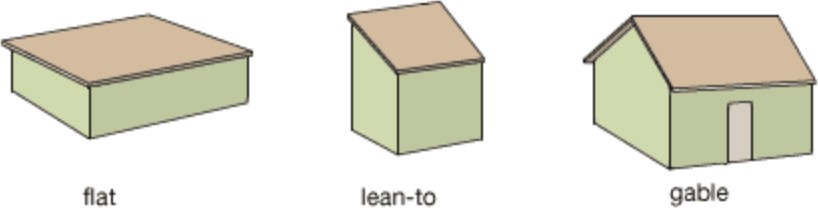 What:In an eﬀort to help solve the country of Ghana’s recycling challenge and better utilize resources, you are going to create a simulation of a basic housing structure in order to design and build a more sustainable and leakproof roof.Once the housing structure and roof are built, water will be poured on it and left for ﬁve minutes.Rules:The housing structure must be a 6 in. by 6 in. box with no windows, doors, ceiling, or ﬂoors.The roof:Must cover the entire housing structure, but not hide the housing structure.Must not hold water.Must not have any leaks.Must be made out of resources available to the country of Ghana and recycled materials.The shape of the roof will determine the housing structure shape.The more recycled materials added, the better the grade.Checklist:Ask questions.Conduct research.Imagine three prototypes.Choose one prototype design.Build the design.Test the prototype.Improve the prototype.Grading:You will be graded on the following criteria:How well the water runs oﬀ the roof.How the resources were utilized.How much of the structure is made of recycled materials.How well the roof holds its shape after ﬁve minutes.